Long-term plan Unit 3 Holidays and TravelLong-term plan Unit 3 Holidays and TravelLong-term plan Unit 3 Holidays and TravelSchool: Secondary school of M.GorkySchool: Secondary school of M.GorkySchool: Secondary school of M.GorkyDate: Date: Date: Teacher’s name:   Teacher:   Sadiyarova M.A.Teacher’s name:   Teacher:   Sadiyarova M.A.Teacher’s name:   Teacher:   Sadiyarova M.A.Grade: 7Grade: 7Grade: 7Number present:absent:absent:Theme   Learning map about readingTheme   Learning map about readingTheme   Learning map about readingTheme   Learning map about readingTheme   Learning map about readingTheme   Learning map about readingLearning objectives Learning objectives Learning objectives 7.S4 respond with some flexibility at both sentence and discourse level to unexpected comments on a growing range of general and curricular topics7.C2 use speaking and listening skills to provide sensitive feedback to peers7.R9 recognise inconsistencies in argument in short, simple texts on a limited range of general and curricular subjects7.L1 understand with little support the main points in extended talk on a limited range of general and curricular topics7.S4 respond with some flexibility at both sentence and discourse level to unexpected comments on a growing range of general and curricular topics7.C2 use speaking and listening skills to provide sensitive feedback to peers7.R9 recognise inconsistencies in argument in short, simple texts on a limited range of general and curricular subjects7.L1 understand with little support the main points in extended talk on a limited range of general and curricular topics7.S4 respond with some flexibility at both sentence and discourse level to unexpected comments on a growing range of general and curricular topics7.C2 use speaking and listening skills to provide sensitive feedback to peers7.R9 recognise inconsistencies in argument in short, simple texts on a limited range of general and curricular subjects7.L1 understand with little support the main points in extended talk on a limited range of general and curricular topicsLevel of thinking skillsLevel of thinking skillsLevel of thinking skillsUnderstanding Knowing ApplicationUnderstanding Knowing ApplicationUnderstanding Knowing Application Lesson objectives Lesson objectives Lesson objectivesAll learners will be able to:  Use speaking and listening skills to provide sensitive feedback to peers with support;  Determine and sort information with some flexibility at both sentence and discourse level of topic “Learning map about reading”;  Understand with  support the main points in extended talk on a  topic “Learning map about reading” Most learners will be able to:  Use speaking and listening skills to provide sensitive feedback to peers with some support, identify verbs in 1 and 3 forms of Past Participle.  Some learners will be able to : Discuss and prove opinion using special vocabulary without support, solve a problem how to be a responsible traveler, shows abilities for creating the poster by the given themAll learners will be able to:  Use speaking and listening skills to provide sensitive feedback to peers with support;  Determine and sort information with some flexibility at both sentence and discourse level of topic “Learning map about reading”;  Understand with  support the main points in extended talk on a  topic “Learning map about reading” Most learners will be able to:  Use speaking and listening skills to provide sensitive feedback to peers with some support, identify verbs in 1 and 3 forms of Past Participle.  Some learners will be able to : Discuss and prove opinion using special vocabulary without support, solve a problem how to be a responsible traveler, shows abilities for creating the poster by the given themAll learners will be able to:  Use speaking and listening skills to provide sensitive feedback to peers with support;  Determine and sort information with some flexibility at both sentence and discourse level of topic “Learning map about reading”;  Understand with  support the main points in extended talk on a  topic “Learning map about reading” Most learners will be able to:  Use speaking and listening skills to provide sensitive feedback to peers with some support, identify verbs in 1 and 3 forms of Past Participle.  Some learners will be able to : Discuss and prove opinion using special vocabulary without support, solve a problem how to be a responsible traveler, shows abilities for creating the poster by the given themAssessment criteriaAssessment criteriaAssessment criteriaUnderstand and apply given information, demonstrate knowledge about the theme “Learning map about reading” and makes up his own description, using special vocabulary, practice  of using Past Participle structure.  Discuss partners’ opinion working in group and whole class.Understand and apply given information, demonstrate knowledge about the theme “Learning map about reading” and makes up his own description, using special vocabulary, practice  of using Past Participle structure.  Discuss partners’ opinion working in group and whole class.Understand and apply given information, demonstrate knowledge about the theme “Learning map about reading” and makes up his own description, using special vocabulary, practice  of using Past Participle structure.  Discuss partners’ opinion working in group and whole class.Value linksValue linksValue linksNational unity. peace and harmony in our societyNational unity. peace and harmony in our societyNational unity. peace and harmony in our societyCross curricular linksCross curricular linksCross curricular linksGeography, historyGeography, historyGeography, historyICT skillsICT skillsICT skillsUsing  internet Using  internet Using  internet Previous learningPrevious learningPrevious learningDiscussing unusual and interesting journeys across Kazakhstan and around the worldDiscussing unusual and interesting journeys across Kazakhstan and around the worldDiscussing unusual and interesting journeys across Kazakhstan and around the worldPlanPlanPlanPlanPlanPlanPlanned timingPlanned activitiesPlanned activitiesPlanned activitiesPlanned activitiesResourcesBeginning 3 minThe teacher greets  students; students respond to greeting and take their places.Lead-up: Now we’ll watch а  сartoon  “Magic map”. You should guess what is the title of our lesson. Listen to the poem and read togetherOur wonderful world!We’ve travelled to so many landsAnd trekked across the desert sandsWe’ve visited some famous sightsAnd marvelled at the night lightsThis world’s a wonderful placeSo many joys for you and meThis world’s a wonderful placeSo many places we can seeOur world’s a brilliant place to beThere are so many things to seeLet’s take a trip just you and meAnd sail across the deep blue sea.The teacher greets  students; students respond to greeting and take their places.Lead-up: Now we’ll watch а  сartoon  “Magic map”. You should guess what is the title of our lesson. Listen to the poem and read togetherOur wonderful world!We’ve travelled to so many landsAnd trekked across the desert sandsWe’ve visited some famous sightsAnd marvelled at the night lightsThis world’s a wonderful placeSo many joys for you and meThis world’s a wonderful placeSo many places we can seeOur world’s a brilliant place to beThere are so many things to seeLet’s take a trip just you and meAnd sail across the deep blue sea.The teacher greets  students; students respond to greeting and take their places.Lead-up: Now we’ll watch а  сartoon  “Magic map”. You should guess what is the title of our lesson. Listen to the poem and read togetherOur wonderful world!We’ve travelled to so many landsAnd trekked across the desert sandsWe’ve visited some famous sightsAnd marvelled at the night lightsThis world’s a wonderful placeSo many joys for you and meThis world’s a wonderful placeSo many places we can seeOur world’s a brilliant place to beThere are so many things to seeLet’s take a trip just you and meAnd sail across the deep blue sea.The teacher greets  students; students respond to greeting and take their places.Lead-up: Now we’ll watch а  сartoon  “Magic map”. You should guess what is the title of our lesson. Listen to the poem and read togetherOur wonderful world!We’ve travelled to so many landsAnd trekked across the desert sandsWe’ve visited some famous sightsAnd marvelled at the night lightsThis world’s a wonderful placeSo many joys for you and meThis world’s a wonderful placeSo many places we can seeOur world’s a brilliant place to beThere are so many things to seeLet’s take a trip just you and meAnd sail across the deep blue sea.Video materialMiddle (30 min) 2 min8 min.7 min7 min5 min.8 min(Students guessed about the theme)..Students are divided into four groups with the help of  the directions- the North, the South, the West, the East of Kazakhstan Put attention the pictures and determine the direction.Every students takes the piece of paper beginnig the letter N,W,E,S.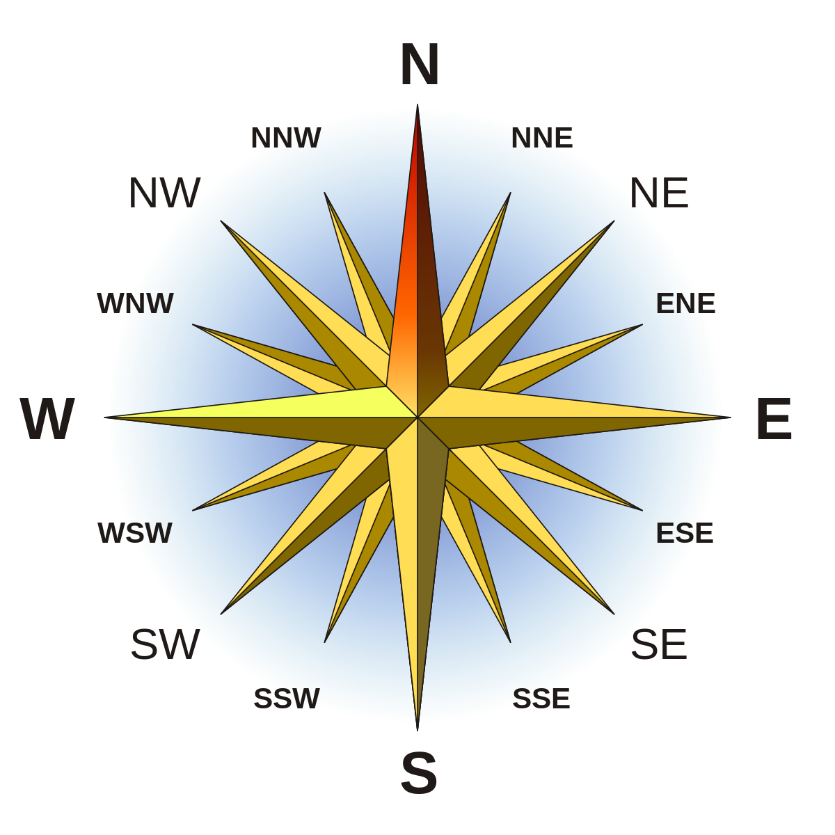  Task 1. Definites the direction according the pictures each group describes their direction (with some or no support). Discuss in groups, find the right answers using knowledge by geography, history..Questions for groups -the first group – (The North)1. What is famous for every part of Kazakhstan?2. What cities are there?3. Describe the weather in each partThe second group(The South)1.  What is the capital of our republic?2.  What is the population of our republic?3.  Name the famous people of KazakhstanThe third group(The West)1. What is the area of Kazakhstan?2. What does mean the silhouette of eagle on the national flag?3. Complete the story about national holidaysThe fourth group(The East)1. How many nationalities are there in Kazakhstan?2. What countries has borders with Kazakhstan?3. Complete the story about EXPO-2017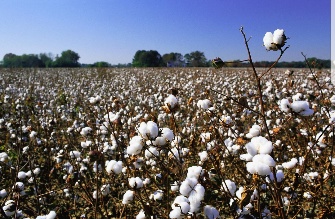 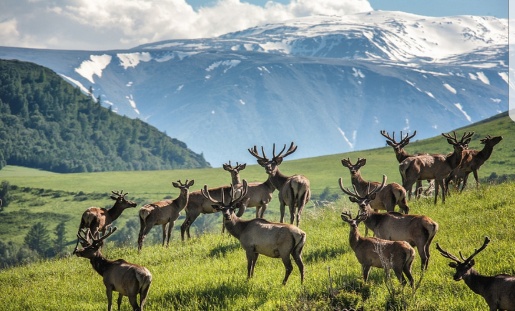 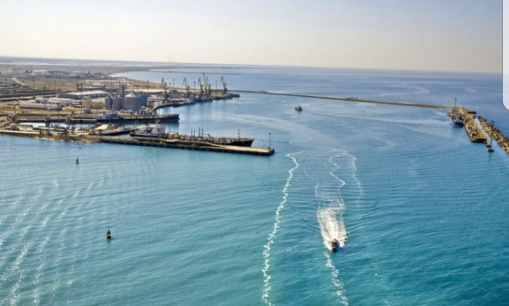 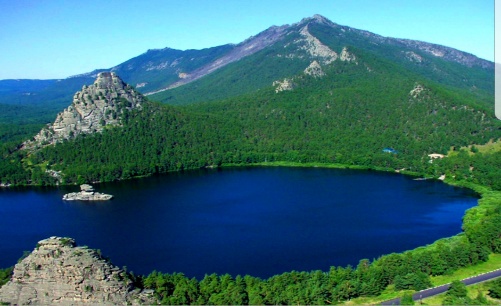 South, East, West, NorthLess able students- take part in discussion, describe the direction, answer the questions.More able students – find answers.The most able students-  complete the story using knowledge by geography, history.Descriptor: Definites the direction Describes the directionFinds the answers Completes the story using knowledge by geography, history.Task 2. Now each group presents his story to three  groups.Descriptor:Demonstrates knowledge about the direction of our Republic using internet and activities, facts from geography.Тask 3. Prepare a 2-minute video about being a responsible traveler. Use the ideas in the exercise as well as your own. Be able to prove your opinion1   I ask for permission before I take photos of locals. .......2   I respect the locals’ way of living. .......3   I try to learn a few sentences of the local language. .......4   I meet local people. .......5   I try local food. .......6   I buy locally produced goods. .......7   I don’t buy products from endangered animals. .......8   I use local transport. .......9   I drop litter in the streets. .......10 I respect wild animals and do not disturb themDescriptor:Prepares and uses the ideas about being a responsible traveler.Proves his/her opinion with argumentsТask 4. Choose the prepared cards the past participle by method “hot or cold”.  Connect the words cards given below with the verbs on the cards .   Try to read these words correctly1   see –   ..................2   do –   ...................3   drink –   ...............4   bring –   ...............5   sing –   .................6   make –   ...............7   catch –   ...............8   ring –   .................9   leave –   ...............10   feed –   ................11   arrive –   ...............12   swim –   ...............13   fall –   ..................14   fly –   ...................15   take –   .................16   give –   .................17   read –   ................18   hear –   ................19   find –   .................20   come –   ...............    Descriptor:Connects the verbs in the 1-st and 3-rd forms Reads them correctlyTask 4. Match the words. Use them to complete the sentences. Vocabularyboard          a  the namecheck           b   the lawimport         c  a flightrelease         d   the luggagebreak           e   passportlose               f   endangered speciesYou need to show your passport before you ...................... .It is against the law to  ............................. . The police haven’t ............................ of the man they are looking for.If you ..................... your ..................... you can’t travel abroad.There are trained officers who  ................... before it goes on a plane.People who  ............................... should go to prison.Descriptor:Matches the wordsUses them to complete the sentences Task 5. Work in groups, create a poster showing what places atourist should visit while in Astana. Find pictures to illustrate your poster.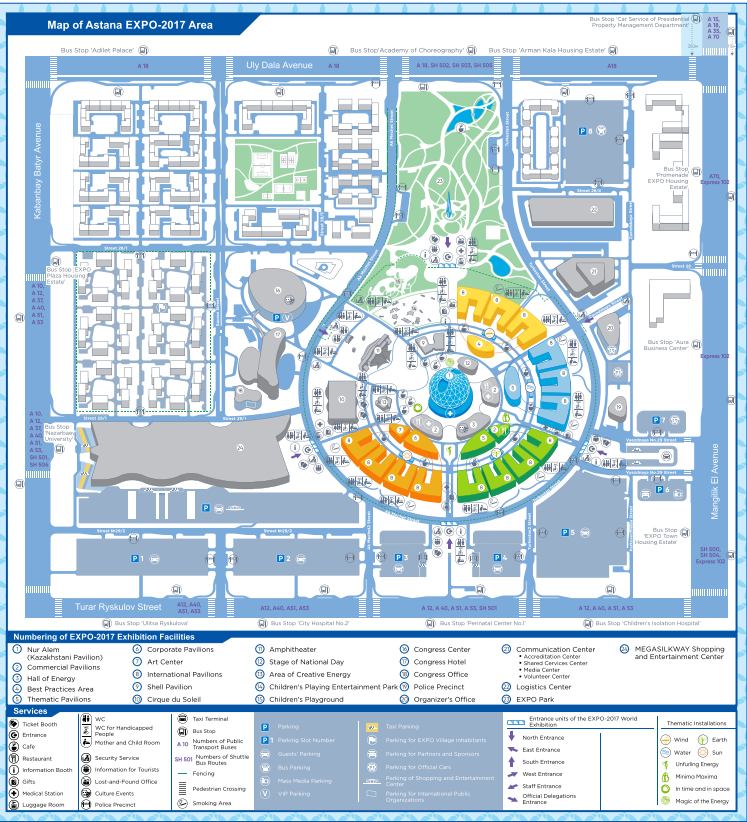 Descriptor:Creates the poster with famous sightseeing in Astana.Illustrates his/her poster  showing what places a tourist should visit while in AstanaFeedbackSelf assessment is carried out with the help of traffic light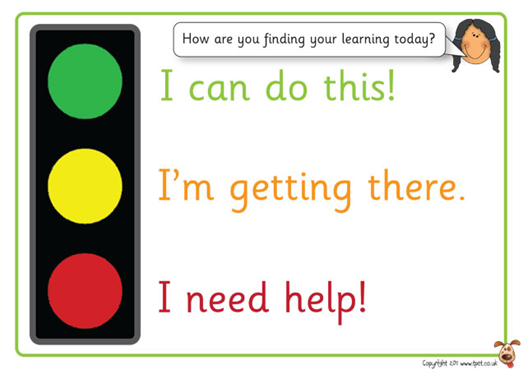 (Students guessed about the theme)..Students are divided into four groups with the help of  the directions- the North, the South, the West, the East of Kazakhstan Put attention the pictures and determine the direction.Every students takes the piece of paper beginnig the letter N,W,E,S. Task 1. Definites the direction according the pictures each group describes their direction (with some or no support). Discuss in groups, find the right answers using knowledge by geography, history..Questions for groups -the first group – (The North)1. What is famous for every part of Kazakhstan?2. What cities are there?3. Describe the weather in each partThe second group(The South)1.  What is the capital of our republic?2.  What is the population of our republic?3.  Name the famous people of KazakhstanThe third group(The West)1. What is the area of Kazakhstan?2. What does mean the silhouette of eagle on the national flag?3. Complete the story about national holidaysThe fourth group(The East)1. How many nationalities are there in Kazakhstan?2. What countries has borders with Kazakhstan?3. Complete the story about EXPO-2017South, East, West, NorthLess able students- take part in discussion, describe the direction, answer the questions.More able students – find answers.The most able students-  complete the story using knowledge by geography, history.Descriptor: Definites the direction Describes the directionFinds the answers Completes the story using knowledge by geography, history.Task 2. Now each group presents his story to three  groups.Descriptor:Demonstrates knowledge about the direction of our Republic using internet and activities, facts from geography.Тask 3. Prepare a 2-minute video about being a responsible traveler. Use the ideas in the exercise as well as your own. Be able to prove your opinion1   I ask for permission before I take photos of locals. .......2   I respect the locals’ way of living. .......3   I try to learn a few sentences of the local language. .......4   I meet local people. .......5   I try local food. .......6   I buy locally produced goods. .......7   I don’t buy products from endangered animals. .......8   I use local transport. .......9   I drop litter in the streets. .......10 I respect wild animals and do not disturb themDescriptor:Prepares and uses the ideas about being a responsible traveler.Proves his/her opinion with argumentsТask 4. Choose the prepared cards the past participle by method “hot or cold”.  Connect the words cards given below with the verbs on the cards .   Try to read these words correctly1   see –   ..................2   do –   ...................3   drink –   ...............4   bring –   ...............5   sing –   .................6   make –   ...............7   catch –   ...............8   ring –   .................9   leave –   ...............10   feed –   ................11   arrive –   ...............12   swim –   ...............13   fall –   ..................14   fly –   ...................15   take –   .................16   give –   .................17   read –   ................18   hear –   ................19   find –   .................20   come –   ...............    Descriptor:Connects the verbs in the 1-st and 3-rd forms Reads them correctlyTask 4. Match the words. Use them to complete the sentences. Vocabularyboard          a  the namecheck           b   the lawimport         c  a flightrelease         d   the luggagebreak           e   passportlose               f   endangered speciesYou need to show your passport before you ...................... .It is against the law to  ............................. . The police haven’t ............................ of the man they are looking for.If you ..................... your ..................... you can’t travel abroad.There are trained officers who  ................... before it goes on a plane.People who  ............................... should go to prison.Descriptor:Matches the wordsUses them to complete the sentences Task 5. Work in groups, create a poster showing what places atourist should visit while in Astana. Find pictures to illustrate your poster.Descriptor:Creates the poster with famous sightseeing in Astana.Illustrates his/her poster  showing what places a tourist should visit while in AstanaFeedbackSelf assessment is carried out with the help of traffic light(Students guessed about the theme)..Students are divided into four groups with the help of  the directions- the North, the South, the West, the East of Kazakhstan Put attention the pictures and determine the direction.Every students takes the piece of paper beginnig the letter N,W,E,S. Task 1. Definites the direction according the pictures each group describes their direction (with some or no support). Discuss in groups, find the right answers using knowledge by geography, history..Questions for groups -the first group – (The North)1. What is famous for every part of Kazakhstan?2. What cities are there?3. Describe the weather in each partThe second group(The South)1.  What is the capital of our republic?2.  What is the population of our republic?3.  Name the famous people of KazakhstanThe third group(The West)1. What is the area of Kazakhstan?2. What does mean the silhouette of eagle on the national flag?3. Complete the story about national holidaysThe fourth group(The East)1. How many nationalities are there in Kazakhstan?2. What countries has borders with Kazakhstan?3. Complete the story about EXPO-2017South, East, West, NorthLess able students- take part in discussion, describe the direction, answer the questions.More able students – find answers.The most able students-  complete the story using knowledge by geography, history.Descriptor: Definites the direction Describes the directionFinds the answers Completes the story using knowledge by geography, history.Task 2. Now each group presents his story to three  groups.Descriptor:Demonstrates knowledge about the direction of our Republic using internet and activities, facts from geography.Тask 3. Prepare a 2-minute video about being a responsible traveler. Use the ideas in the exercise as well as your own. Be able to prove your opinion1   I ask for permission before I take photos of locals. .......2   I respect the locals’ way of living. .......3   I try to learn a few sentences of the local language. .......4   I meet local people. .......5   I try local food. .......6   I buy locally produced goods. .......7   I don’t buy products from endangered animals. .......8   I use local transport. .......9   I drop litter in the streets. .......10 I respect wild animals and do not disturb themDescriptor:Prepares and uses the ideas about being a responsible traveler.Proves his/her opinion with argumentsТask 4. Choose the prepared cards the past participle by method “hot or cold”.  Connect the words cards given below with the verbs on the cards .   Try to read these words correctly1   see –   ..................2   do –   ...................3   drink –   ...............4   bring –   ...............5   sing –   .................6   make –   ...............7   catch –   ...............8   ring –   .................9   leave –   ...............10   feed –   ................11   arrive –   ...............12   swim –   ...............13   fall –   ..................14   fly –   ...................15   take –   .................16   give –   .................17   read –   ................18   hear –   ................19   find –   .................20   come –   ...............    Descriptor:Connects the verbs in the 1-st and 3-rd forms Reads them correctlyTask 4. Match the words. Use them to complete the sentences. Vocabularyboard          a  the namecheck           b   the lawimport         c  a flightrelease         d   the luggagebreak           e   passportlose               f   endangered speciesYou need to show your passport before you ...................... .It is against the law to  ............................. . The police haven’t ............................ of the man they are looking for.If you ..................... your ..................... you can’t travel abroad.There are trained officers who  ................... before it goes on a plane.People who  ............................... should go to prison.Descriptor:Matches the wordsUses them to complete the sentences Task 5. Work in groups, create a poster showing what places atourist should visit while in Astana. Find pictures to illustrate your poster.Descriptor:Creates the poster with famous sightseeing in Astana.Illustrates his/her poster  showing what places a tourist should visit while in AstanaFeedbackSelf assessment is carried out with the help of traffic light(Students guessed about the theme)..Students are divided into four groups with the help of  the directions- the North, the South, the West, the East of Kazakhstan Put attention the pictures and determine the direction.Every students takes the piece of paper beginnig the letter N,W,E,S. Task 1. Definites the direction according the pictures each group describes their direction (with some or no support). Discuss in groups, find the right answers using knowledge by geography, history..Questions for groups -the first group – (The North)1. What is famous for every part of Kazakhstan?2. What cities are there?3. Describe the weather in each partThe second group(The South)1.  What is the capital of our republic?2.  What is the population of our republic?3.  Name the famous people of KazakhstanThe third group(The West)1. What is the area of Kazakhstan?2. What does mean the silhouette of eagle on the national flag?3. Complete the story about national holidaysThe fourth group(The East)1. How many nationalities are there in Kazakhstan?2. What countries has borders with Kazakhstan?3. Complete the story about EXPO-2017South, East, West, NorthLess able students- take part in discussion, describe the direction, answer the questions.More able students – find answers.The most able students-  complete the story using knowledge by geography, history.Descriptor: Definites the direction Describes the directionFinds the answers Completes the story using knowledge by geography, history.Task 2. Now each group presents his story to three  groups.Descriptor:Demonstrates knowledge about the direction of our Republic using internet and activities, facts from geography.Тask 3. Prepare a 2-minute video about being a responsible traveler. Use the ideas in the exercise as well as your own. Be able to prove your opinion1   I ask for permission before I take photos of locals. .......2   I respect the locals’ way of living. .......3   I try to learn a few sentences of the local language. .......4   I meet local people. .......5   I try local food. .......6   I buy locally produced goods. .......7   I don’t buy products from endangered animals. .......8   I use local transport. .......9   I drop litter in the streets. .......10 I respect wild animals and do not disturb themDescriptor:Prepares and uses the ideas about being a responsible traveler.Proves his/her opinion with argumentsТask 4. Choose the prepared cards the past participle by method “hot or cold”.  Connect the words cards given below with the verbs on the cards .   Try to read these words correctly1   see –   ..................2   do –   ...................3   drink –   ...............4   bring –   ...............5   sing –   .................6   make –   ...............7   catch –   ...............8   ring –   .................9   leave –   ...............10   feed –   ................11   arrive –   ...............12   swim –   ...............13   fall –   ..................14   fly –   ...................15   take –   .................16   give –   .................17   read –   ................18   hear –   ................19   find –   .................20   come –   ...............    Descriptor:Connects the verbs in the 1-st and 3-rd forms Reads them correctlyTask 4. Match the words. Use them to complete the sentences. Vocabularyboard          a  the namecheck           b   the lawimport         c  a flightrelease         d   the luggagebreak           e   passportlose               f   endangered speciesYou need to show your passport before you ...................... .It is against the law to  ............................. . The police haven’t ............................ of the man they are looking for.If you ..................... your ..................... you can’t travel abroad.There are trained officers who  ................... before it goes on a plane.People who  ............................... should go to prison.Descriptor:Matches the wordsUses them to complete the sentences Task 5. Work in groups, create a poster showing what places atourist should visit while in Astana. Find pictures to illustrate your poster.Descriptor:Creates the poster with famous sightseeing in Astana.Illustrates his/her poster  showing what places a tourist should visit while in AstanaFeedbackSelf assessment is carried out with the help of traffic lightMap of KazakhstanThe cards of the directionCopies with sentencesPresentationCards with verbsCards with tasksCards with tasksMap of AstanaHomework Homework Homework Additional information Additional information Additional information Additional information Additional information Additional information Differentiation – how do youplan to give more support?How do you plan tochallenge the more ablelearners? MotivationResponse cardsShow of handsMimics SmileEnjoy learning English Notice and support studentsDifferentiation – how do youplan to give more support?How do you plan tochallenge the more ablelearners? MotivationResponse cardsShow of handsMimics SmileEnjoy learning English Notice and support studentsAssessment – how are you planning to check learners’ learning? Through the feedback. Students answer the questions by analyzing the lesson and themselves.  Assessment – how are you planning to check learners’ learning? Through the feedback. Students answer the questions by analyzing the lesson and themselves.  Assessment – how are you planning to check learners’ learning? Through the feedback. Students answer the questions by analyzing the lesson and themselves.  Health and safety check ICT links Less able students  more support  by words , change the tasks each other, all work is planned by principle from easy to difficultConnect the text by the meaning and give support to their peers. Solve problems to be responsible traveler  by means of prompts,visuals or writing difficult words on the cards. Teach a friend More able students –independent work on definitetasks, demonstrating key picture about geography of our Kazakhstan, for practical grammar learners are choosen the need variant. Less able students  more support  by words , change the tasks each other, all work is planned by principle from easy to difficultConnect the text by the meaning and give support to their peers. Solve problems to be responsible traveler  by means of prompts,visuals or writing difficult words on the cards. Teach a friend More able students –independent work on definitetasks, demonstrating key picture about geography of our Kazakhstan, for practical grammar learners are choosen the need variant.Using the strategy of “Traffic lights”  Self assessment is carried out with the help of traffic lights. If the learner is sure that he / she acquired the lesson’s material completely, he/she ticks the green light. If the learner has some questions on the content of the lesson or he fells some doubts about his/her understanding, he ticks the yellow light. If the student fells, that he/she has many questions on the content of the lesson, he ticks red colour.Using the strategy of “Traffic lights”  Self assessment is carried out with the help of traffic lights. If the learner is sure that he / she acquired the lesson’s material completely, he/she ticks the green light. If the learner has some questions on the content of the lesson or he fells some doubts about his/her understanding, he ticks the yellow light. If the student fells, that he/she has many questions on the content of the lesson, he ticks red colour.Using the strategy of “Traffic lights”  Self assessment is carried out with the help of traffic lights. If the learner is sure that he / she acquired the lesson’s material completely, he/she ticks the green light. If the learner has some questions on the content of the lesson or he fells some doubts about his/her understanding, he ticks the yellow light. If the student fells, that he/she has many questions on the content of the lesson, he ticks red colour.Ensure proper ventilationWork with smart board not more then 10 minutes. ReflectionWere the lesson objectives/learning objectives realistic? Did the learners achieve the LO? If not, why?Did my planned differentiation work well? Did I stick to timings?What changes did I make from my plan and why?ReflectionWere the lesson objectives/learning objectives realistic? Did the learners achieve the LO? If not, why?Did my planned differentiation work well? Did I stick to timings?What changes did I make from my plan and why?Summary evaluation1.What  two things went really well (consider both teaching and learning)?2.What  two things would have improved the lesson (consider both teaching and learning)?3.What  have I learned from this lesson about the class or achievements/ difficulties of individuals that will inform my next lesson?Summary evaluation1.What  two things went really well (consider both teaching and learning)?2.What  two things would have improved the lesson (consider both teaching and learning)?3.What  have I learned from this lesson about the class or achievements/ difficulties of individuals that will inform my next lesson?Summary evaluation1.What  two things went really well (consider both teaching and learning)?2.What  two things would have improved the lesson (consider both teaching and learning)?3.What  have I learned from this lesson about the class or achievements/ difficulties of individuals that will inform my next lesson?Summary evaluation1.What  two things went really well (consider both teaching and learning)?2.What  two things would have improved the lesson (consider both teaching and learning)?3.What  have I learned from this lesson about the class or achievements/ difficulties of individuals that will inform my next lesson?Summary evaluation1.What  two things went really well (consider both teaching and learning)?2.What  two things would have improved the lesson (consider both teaching and learning)?3.What  have I learned from this lesson about the class or achievements/ difficulties of individuals that will inform my next lesson?Summary evaluation1.What  two things went really well (consider both teaching and learning)?2.What  two things would have improved the lesson (consider both teaching and learning)?3.What  have I learned from this lesson about the class or achievements/ difficulties of individuals that will inform my next lesson?